职安健电子报 (第42期 2018.5.1)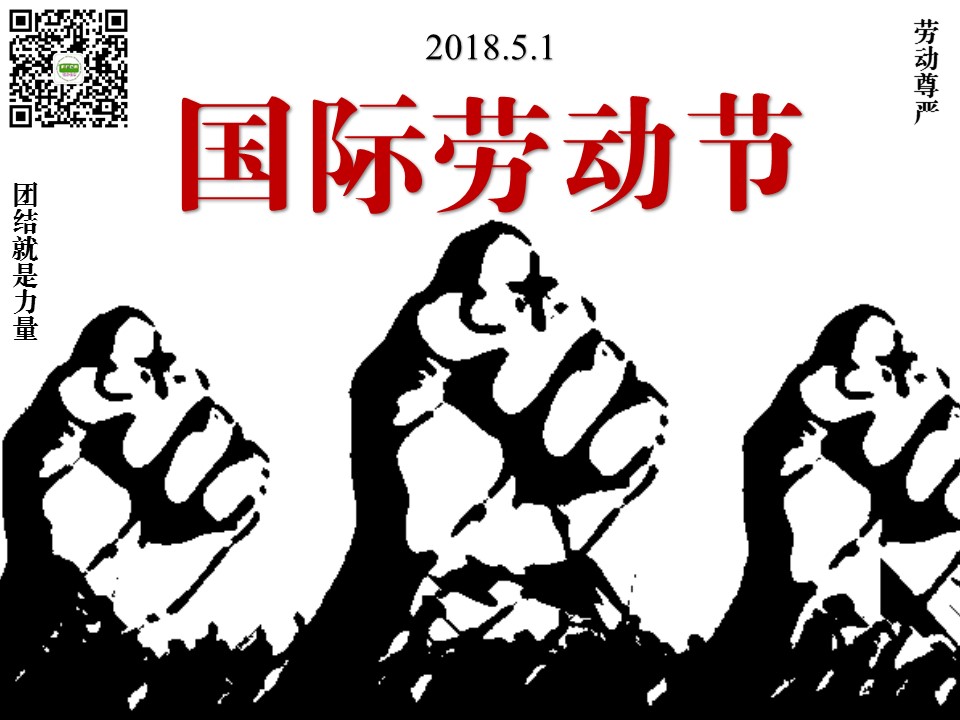 目录1.	工伤、安全事故	31.1.	【湖南张家界】这个春节有些冷——张家界尘肺之殇	31.2.	【广东深圳】尘肺工人谷伏祥：寒夜中的坚持，为了老人与孩子	31.3.	一周事故警示	31.4.	【广东佛山】她失去手掌的1060天：法不管用，索赔只能靠自己了	41.5.	已逝尘肺病工人王祥勇家人的公开信	41.6.	【台湾桃园】全球最大汽车电子PCB厂大火，烧掉15%营收	42.	职业卫生、安全规定	52.1.	这些标准已/即将开始施行，不要忘记使用哦	52.2.	重磅！法律规定：现阶段职业健康监管仍由安监负责	52.3.	工伤指南针｜同耕手札	53.	职业危害与预防	63.1.	生产锂电池的钴酸锂毒性还蛮大的，不可掉以轻心啊	63.2.	怀疑得了职业病，咋办？	63.3.	隐患排查，就查这13类不安全行为，4类不安全状态，7类管理缺陷	63.4.	太危险！这10种违章，作业人员一定要避免！	63.5.	锂电池好是好，但其职业危害绝不是轻度等级！	74.	社会保险	84.1.	【广东广州】这张账单披露的“五险”数据，太重要了，您需要这样获取！	84.2.	盘点各国养老政策：哪些人拥有养老的“资格”？	84.3.	【广东】异地就医手续该这样办！附送最新版定点医疗机构名单~	84.4.	【广东佛山】佛山出台工伤保险协议机构管理新规，详情看这里~	84.5.	医保中断带来的问题有多严重，你可清楚？	94.6.	中午在食堂吃饭时摔伤是不是工伤？	94.7.	【广东】上班时间擅自外出，返岗途中遇车祸死亡是不是工伤？	95.	女工与性别	115.1.	【广东深圳】让对话发声（生），首届女工艺术节顺利闭幕！	115.2.	【广东深圳】“女工艺术节”：将个体故事融入历史长河	115.3.	【广东深圳】女工艺术节演出：“工伤，是我的错吗？”	115.4.	你手中的美丽商品，沾染了我们的血 | 4·28女工友画工伤	116.	环境健康	136.1.	垃圾焚烧厂建设中的乱象	136.2.	“环评公众参与办法”提级为部门规章，明确责任主体及公开内容时限	136.3.	既反核，又减排，这可能吗？	136.4.	【广西】触目惊心！23000吨“生态炸弹”轰炸广西	146.5.	信息公开懒人包，跟她一起向前走吧！	147.  其它	157.1.	这四类人不受劳动法保护，你上榜了吗？	157.2.	【上海】144小时的博弈和妥协——复盘上海环卫劳资纠纷事件	157.3.	2018年世界安全生产与健康日主题确定为：健康和安全的一代	157.4.	【广东深圳】三星深圳工厂整体裁撤，三百余人遣散费超2000万元	15内部参考，免费订阅工伤、安全事故 【湖南张家界】这个春节有些冷——张家界尘肺之殇来源：土逗公社    日期：2018年4月24日https://www.jianshu.com/p/11b78cea525c?from=timeline&isappinstalled=0湖南张家界桑植县有一群工友，在九十年代到深圳从事风钻工作，因粉尘危害得了尘肺病。今年春节前，这群尘肺病工友为维护自己的合法权益，一起到深圳市上访，要求深圳市政府给予他们职业病的相关待遇和相应赔偿。然而，工友们的苦难并没有博得深圳市政府的同情。最终，工友们在各种繁琐的上访程序和警察的各种手段下，草草回到老家。直至4月份深圳市工作组再次来桑植也没有给一个让人满意的答复。【广东深圳】尘肺工人谷伏祥：寒夜中的坚持，为了老人与孩子来源：我只是个小号    日期：2018年4月25日https://mp.weixin.qq.com/s/GvpihC-sqBDnbNwKRVGQGg15年前，谷伏祥到深圳从事风钻行业。2009年在深圳职防院，谷伏祥没有被检查出尘肺病，但2017年在张家界职防院，却被检查出尘肺二期。当年被鉴定为无尘肺病的工友，如今直接被确诊为尘肺三期。2018年1月，尘肺病工人以及尘肺病死者的家属，回到自己曾经献出青春和汗水的深圳，向政府部门讨个说法。由于经济困难，政府安排的救助站床位又不能满足所有工友的需求，谷伏祥找到一份保安看门的临时工， 晚上值班，白天与工友盘算该如何行动。尽管面对种种阻挠，谷伏祥仍相信必须依靠团结的力量坚持下去。 一周事故警示来源：中国安全生产报    日期：2018年4月28日https://mp.weixin.qq.com/s/lBgxitI7R8GnxymuLEuxjg本文摘录4月下旬国内16则安全事故，包括唐山一采石场违法开采坍塌致3人死亡、沈阳市城建路桥材料有限公司压力容器爆炸致2人死亡等；以及国外8则安全事故，包括印尼一油井发生火灾、造成至少15人死亡数十人受伤等。【广东佛山】她失去手掌的1060天：法不管用，索赔只能靠自己了来源：NGOCN    日期：2018年4月28日https://mp.weixin.qq.com/s/oPUZJIarHYx0q8yeWOPEWw潘永香在佛山一家制作吊牌的工厂上班。2015年5月2日，她在操作压塑机时，右手手掌被机器压住，这次事故使潘永香失去右掌。在工伤认定和争取赔偿的过程中，潘永香遇到许多工伤工友常面临的困难，如厂方未与工人签订劳动合同、企业逃避赔偿转移资产、工友因文化程度低而难以理解法律文书等。2017年12月，法院判决工厂赔偿53.8万，但厂方以没钱为由拒绝支付。最终，经过与厂方谈判，潘永香同意厂方支付46万的赔偿。然而这笔赔偿却是工伤者要付出极大代价才能换来的。 已逝尘肺病工人王祥勇家人的公开信来源：现代资本主义研究    日期：2018年4月29日https://mp.weixin.qq.com/s/LLnpa7--SQox0gZkqJ_eTg上世纪90年代，湖南张家界有数百名工人来到深圳的建筑工地，从事打风钻、爆破工作，王祥勇也是其中一员。2004年，王祥勇开始从事爆破工作，当时并无安全可靠的防护措施。2009年的检查结果显示，王祥勇没有得尘肺病，但2017年，他被诊断为尘肺病三期。尽管王祥勇有爆破证、社保记录来证明劳动关系，但是等他收到劳动仲裁的结果，已经是2018年3月，尘肺病的治疗已经耗光家庭里的积蓄。4月上旬，王祥勇因病去世。其家属在公开信中控诉爆破公司以牺牲工人生命健康为代价赚取利润，并要求公司支付相关的赔偿费用。【台湾桃园】全球最大汽车电子PCB厂大火，烧掉15%营收来源：EHSCity    日期：2018年5月1日https://mp.weixin.qq.com/s/wHUcIk38kGaOKZBR7S6BaQ4月28日，台湾最大的车用PCB（电路板）大厂敬鹏主力生产厂区桃园厂发生大火，夺走5名消防人员、2名移工性命。敬鹏工业2016年起，违反台湾劳基法、职业安全卫生设施规则共10次，有关部门响应，后续会追查这次起火是否涉及违反劳动法令。公司发言人称，此次火灾造成的损失占营收 15%。职业卫生、安全规定这些标准已/即将开始施行，不要忘记使用哦来源：职业卫生与职业医学     日期：2018年4月24日https://mp.weixin.qq.com/s/TAISLFVOSFLixrjw1yVfSA4月15日起，《GBZ/T 297—2017职业健康促进技术导则》等四项职业卫生标准正式施行。另外，5月1日起，《工作场所空气有毒物质测定 第1部分：总则》等96项推荐性国家职业卫生标准正式施行。重磅！法律规定：现阶段职业健康监管仍由安监负责 来源：职业病防治博士工作站     日期：2018年4月28日https://mp.weixin.qq.com/s/EUT8WpL_z12ga0azeMLJBQ自从3月份，人大会议把职业安全健康监管职能划归卫生健康委员会后，大家一直在等待张望，现阶段的职业安全健康监管到底由谁负责？4月28日，人大常委会明确规定：相关职责尚未调整到位之前，由原承担该职责和工作的行政机关继续承担。工伤指南针｜同耕手札 来源：同耕Family     日期：2018年4月28日https://mp.weixin.qq.com/s/aQSI_OxmGnAEAW-lyUn1Yg有关机构用漫画形式介绍工伤处理流程，包括：申请工伤认定、医疗康复、伤残鉴定、工伤赔偿等。职业危害与预防生产锂电池的钴酸锂毒性还蛮大的，不可掉以轻心啊来源：职业病防治博士工作站     日期：2018年4月23日https://mp.weixin.qq.com/s/ULu74KkfYNuHpyp8verraQ根据美国国立医学图书馆的资料，锂电池原辅料钴酸锂有刺激物质，可诱致皮肤过敏，并有神经毒性；可能导致的职业病为过敏性接触性皮炎。另外，此物质被怀疑可损害生殖能力或胎儿发育。因其毒性较大，美国政府工业卫生家协会制定的接触限值很低，为0.02mg/m3。怀疑得了职业病，咋办？来源：健康中国    日期：2018年4月26日https://mp.weixin.qq.com/s/nYo7ZqJHehau00skBbKuCw职业病是劳动者在职业活动中，因接触粉尘、放射性物质和其他有毒、有害因素而引起的疾病。本文介绍我国职业病的分类、发病情况、与发达国家的差异以及什么是职业禁忌证。隐患排查，就查这13类不安全行为，4类不安全状态，7类管理缺陷来源：中国安全生产报    日期：2018年4月27日https://mp.weixin.qq.com/s/v6DRMKBZ9iKTYuzgmqIbdA发生安全事故可能有三个原因：人的不安全行为、物的不安全状态和管理上的缺陷。本文介绍上述原因的具体表现，以及如何进行隐患排查，包括：检查安全警示牌是否牢固、某些工作场所应设置防护栏等。太危险！这10种违章，作业人员一定要避免！来源：中国安全生产报    日期：2018年4月27日https://mp.weixin.qq.com/s/XYSziaKGqflENHb-mMhCfw分析一些事故案例不难发现，除企业安全管理存在一定漏洞和薄弱环节之外，员工的违章行为也是酿成事故的主要原因。本文介绍10种违章行为，包括：设备突然停电时视为设备无电、进行焊割作业前未清理可燃物、在悬吊重物下方作业或停留等，提醒读者注意工作安全。 锂电池好是好，但其职业危害绝不是轻度等级！来源：职业病防治博士工作站    日期：2018年4月27日https://mp.weixin.qq.com/s/JpUFRa6N0UFkV_mADiSmwA锂电池的生产原料中除锂毒性较少外，其他金属元素的毒性绝对不可忽略。在作为锂电池生产的时候，钴酸锂是粉末状，而且颗粒很细，很容易通过上呼吸道的阻挡，直接进入肺泡，从而进入血液。在肝脏中“加工打包”，再分散到全身各个组织器官的细胞。此物质只需要微量，稍微超过这个量，就可以中毒。因此锂电池生产作业，也需留意职业危害。社会保险【广东广州】这张账单披露的“五险”数据，太重要了，您需要这样获取！来源：广州人社（微信）    日期：2018年4月12日http://mp.weixin.qq.com/s/b16Qk2xr3WCC2qdyzRhcWA广州市社会保险基金管理中心发布通知，从2018年起，企业职工社会保险个人权益单的提供方式将以电子版为主，参保人可通过广州市人社局网上服务大厅、个人电子邮箱、社保自助终端、微信等方式获取电子版权益单，今后广州市将不再主动邮寄企业职工纸质权益单。盘点各国养老政策：哪些人拥有养老的“资格”？来源：尖椒部落    日期：2018年4月20日https://mp.weixin.qq.com/s/0_uLkdPwF3IGXbwTIrtENg纵观世界各国的养老政策，纷繁复杂，虽然每个国家的社会经济和文化背景不一样，政策条款也各不相同，但是政策背后都反映了一个国家和社会的主流价值。资本主义发达国家始终贯彻以投资收益为原则的养老政策；日本则在投资收益原则的基础上，制定了以男性为中心的养老保险制度；而处于特色社会主义市场经济发展的中国，在探索发展的道路上，养老保险制度随着社会政治经济环境发生改变，并出现城乡二元分隔的养老制度。【广东】异地就医手续该这样办！附送最新版定点医疗机构名单~来源：广东人社    日期：2018年4月23日https://mp.weixin.qq.com/s/j9bp5uoBAYVGVbQsRXfUCg在广东省内异地就医，首先参保人要带上个人的社会保障卡在参保地医保经办机构进行备案，然后参保人选择接入广东省异地就医结算系统的医院就医，就可以进行异地就医直接结算。另外，本文还介绍最新版的跨省及省内异地就医定点医疗机构名单。【广东佛山】佛山出台工伤保险协议机构管理新规，详情看这里~来源：广东人社    日期：2018年4月25日https://mp.weixin.qq.com/s/MOMn2DeSW1kuEU8Fqt5K4g近日，《佛山市工伤保险协议机构管理办法》出台，其中规定每年9月1日至9月30日为协议机构资格的集中申请期。另外，为方便工伤职工尽早享受就医治疗的便利，增设2018年4月16日至5月15日为工伤保险协议机构的特办申请期。医保中断带来的问题有多严重，你可清楚？来源：中国普法    日期：2018年4月26日https://mp.weixin.qq.com/s/oD68b1UDZMq8j6Xzucp51Q劳动者因换工作等原因，基本医疗保险缴费中断，需在3个月内按规定补缴，从补缴费用的次月起正常享受医保待遇，中断缴费期间发生的医疗费用不予支付。在一些统筹区，规定期限内没有补缴医疗保险费的，再次缴费参保时，有3个月至6个月不等的待遇享受等待期，该期限内，参保人需按规定缴纳基本医疗保险费，但发生的医疗费用不予支付。中午在食堂吃饭时摔伤是不是工伤？来源：劳动法库    日期：2018年4月28日https://mp.weixin.qq.com/s/q2SjRstZpZqM_vN4A2bl5A萧某是一家机电公司的员工，中午下班后去公司食堂就餐期间在食堂滑倒，导致骨折。公司向当地人社局申请工伤认定，但人社局以不属工伤为由，作出不予认定工伤决定。经过法律诉讼，法院认为根据《工伤保险条例》第14条，公司食堂作为专门为职工在工作期间安排和提供饮食的附属场所，处在公司有效管理的区域范围，属于工作场所的合理延伸，且该就餐行为是员工继续正常开展工作的前提，因此应认定为工伤。【广东】上班时间擅自外出，返岗途中遇车祸死亡是不是工伤？来源：劳动法库    日期：2018年4月29日https://mp.weixin.qq.com/s/UlrVu6XbWKXjKLLZZeugYA赵某是一家陶瓷公司员工，上班期间擅自离开工作岗位，骑车外出，在返回公司途中发生交通事故死亡，其家属申请工伤认定，但人社部门认定为不属工伤。经过法律诉讼，法院认为根据《广东省工伤保险条例》第9条，赵某的情况属于工作时间内擅自离岗，虽仍属上班期间，但不属于在工作地点因工作原因而死亡，也不能认定为上下班途中的范畴，因此不属工伤。女工与性别【广东深圳】让对话发声（生），首届女工艺术节顺利闭幕！来源：尖椒部落     日期：2018年4月18日https://mp.weixin.qq.com/s/w08LKo5WSwvsM7mibVmr8Q4月中旬，首届女工艺术节在深圳举行。这场“让对话发声”的活动，持续了整整半年。2017年11月以“女工骑行五省”拉开序幕，2018年1月发布深圳首张女工专辑，2至3月女工摄影展，4月的女工艺术节作为这场活动的压轴部分，更是意义深厚。为期两天的女工艺术节内容丰富多彩，有音乐会、女工论坛、女工戏剧表演，还有女工骑行成果展、女工手工产品展卖，以及回顾女工改革开放四十年历史。【广东深圳】“女工艺术节”：将个体故事融入历史长河来源：绿色蔷薇女工服务中心     日期：2018年4月24日https://mp.weixin.qq.com/s/bAFt2Ywnb-Wc2hmhg5Tdtg在人们的认知中，女工往往是脆弱、任劳任怨、无力主宰自己命运的。4月的女工艺术节，主题为“让对话发声”，“对话”体现在艺术节设计的方方面面，包括女工与男性的对话、深圳制造业女工和北京家政工的对话、第一代女工和现在女工的对话、女工与艺术家的对话、在场者与不在场女工的对话、女工与高校师生的对话等。女工艺术节的意义在于展现有立场有观点有情感的女工形象，并通过艺术形式创造和书写自己的历史。【广东深圳】女工艺术节演出：“工伤，是我的错吗？”来源：同耕Family     日期：2018年4月27日https://mp.weixin.qq.com/s/-HZPn2cSpWbryBxuYc6XoA来自东莞的咱犟面剧社创作的《阿莲的故事》，参演首届女工艺术节。本文记录剧组演出前的讨论与排练、演出时的故事情节、演出后与观众的现场互动以及演员的反馈，同时也希望有更多的表达平台，将工伤社群的声音发散出去。你手中的美丽商品，沾染了我们的血 | 4·28女工友画工伤来源：尖椒部落     日期：2018年4月27日https://mp.weixin.qq.com/s/z6Sqmaw2dF8s64gggS0yVQ一位女工友用水彩笔画出四幅工友遭受职业危害的肖像，这些危害具体包括：机械伤害、过劳、有毒化学品、粉尘等，并用诗歌形式控诉资本对工人的无情碾压。环境健康 垃圾焚烧厂建设中的乱象来源：身边开发早知道      日期：2018年4月16日https://mp.weixin.qq.com/s/6oMvT4c13VO5-uorAm7hUg本文盘点了垃圾焚烧厂建设中的七大乱象：项目选址不符合规划；没有规划环评作为立项基础；若当地环境质量不达标，本不能建，但依然违章建造；建在省市界，使跨区域污染监督和维权更难；环境防护距离最小300米，不是仅300米；有些超标排放违规但被容许；危废焚烧厂违规建在居民区上风向。“环评公众参与办法”提级为部门规章，明确责任主体及公开内容时限来源：环评互联网      日期：2018年4月17日https://mp.weixin.qq.com/s/HPUSPXpDfMswcVldeOEZFQ4月16日，生态环境部审议并原则通过《环境影响评价公众参与办法（草案）》。 《办法（草案）》对公众参与责任主体以及信息公开内容、时限、载体等进行优化设计，并由过去规范性文件上升为部门规章。 既反核，又减排，这可能吗？来源：南都观察      日期：2018年4月22日https://mp.weixin.qq.com/s/5a7Q3UJmj0o_7gqXr9BO7w本文梳理了核能的问题，包括：核电厂未必真的安全、核电产业高污染、高排放与核废料处理的风险等，并介绍反核运动的脉络，以及讨论再生能源可能的未来。最后，作者指出若整个社会，决定受缚于核电复合体以及耗能产业的GDP魔咒，舍弃系统性的改变，则永无迈向绿色经济的契机。【广西】触目惊心！23000吨“生态炸弹”轰炸广西来源：央视财经      日期：2018年4月23日https://www.shobserver.com/toutiao/html/87025.html?tt_from=weixin&tt_group_id=6547420764377711111近年来跨省转移倾倒危险废物频繁发生。数据显示，2016年以来广西环保部门已发现16起不法分子跨省转移倾倒危险废物或生活垃圾事件，其中10起为危险废物，总量约2.3万吨，引发公众广泛关注。跨省转移倾倒的危险废物点多量大，对当地生态环境危害严重，处置难度大。业内人士期盼，加大源头防控和联合查处力度，遏制此类事件多发势头，呵护生态环境安全。 信息公开懒人包，跟她一起向前走吧！来源：CECA      日期：2018年4月27日https://mp.weixin.qq.com/s/JWHH8bQtWqmo8j6zg9V_Ag本文介绍向政府申请环评信息公开的准备工作，如：清楚要了解什么信息，通过搜索发现该信息不为公开内容后则再考虑提出公开申请；申请方式，如：以书面申请为主，网络申请为辅；以及申请流程等相关内容。7.  其它 这四类人不受劳动法保护，你上榜了吗？来源：工人在线　       日期：2018年4月15日https://mp.weixin.qq.com/s/vaH5xyR75rWcrJ7rLvG18Q本文介绍四种不受劳动法保护的用工关系，分别是：在校生兼职、退休人员返聘、协议承包和家政服务员。对于这四种用工关系而言，发生用工争议时，当事人可以侵权、合同违约等为由直接向法院提起民事诉讼。【上海】144小时的博弈和妥协——复盘上海环卫劳资纠纷事件来源：映诺社区发展机构　       日期：2018年4月16日https://mp.weixin.qq.com/s/0OsDGfHma8z_55rqpUeizA长宁环卫罢工事件已经过去，但比起任其消失在大众视野中，有关机构通过横向比较2014年同因异果的广州大学城环卫罢工事件，复盘上海环卫劳资纠纷，引发关于劳资沟通的更多思考。停工不一定是维权的最好方式，劳资沟通的重要性不仅体现在非常时刻化解冲突，而且体现在日常时期解决问题。基于中国在经验、制度和文化上，专业的中立调解可以帮助劳资双方，突破沟通障碍，更快找到共享价值。但前提是，中立专业的第三方必须出现。 2018年世界安全生产与健康日主题确定为：健康和安全的一代来源：安之康信息咨询中心　       日期：2018年4月21日https://mp.weixin.qq.com/s/fEoyV-vfH-Hqluu9_W5VKQ国际劳工组织在2001年将每年的4月28日设定为“世界安全生产与健康日”，这是联合国官方纪念日之一。设立这个全球性纪念日的最初目的是为了纪念全球每年因工死亡和受伤的工友；2018年的主题为“健康和安全的一代”。【广东深圳】三星深圳工厂整体裁撤，三百余人遣散费超2000万元来源：蓝鲸TMT　       日期：2018年4月27日https://m.jrj.com.cn/toutiao/2018/4/27/24462074.shtml?from=timeline&isappinstalled=0深圳三星电子通信有限公司的中层员工反映，深圳三星电子通信公司将被撤销，除6位韩籍高层外，所有员工将于4月底全部遣散，遣散人数约320人左右。如此，三星“抛弃了”其在中国唯一一家生产网络设备的公司。有员工表示，公司出具的补偿方案太生硬，不考虑员工的利益，令他们感觉很被动。附：职安健电子报 - 简介    相信很多朋友经常收到不同方面的资料，看过觉得有意思就立马分享，暂时没法用到的就一眼带过，或是只是一个称职的“标题党”。但当你突然发觉需要某方面的信息时，却又很难找到对应的内容。为更有效地共享职安健方面的新闻，我们尝试定期整理并发布一份“职安健电子报”及“职安健电子报目录” （会辑录各期新闻标题、链接等，以便日后筛选搜寻）。主要内容涉及：工伤、安全事故 职业卫生、安全规定职业危害预防 社会保险 女工与性别 环境健康其它（如:专题报道整理）首次收到本电子报的朋友默认订阅，同时欢迎所有关注职安健的朋友订阅、分享或提供改善意见。如需订阅、取消订阅或投稿，可电邮至：ohcs5gz@gmail.com。谢谢！安之康信息咨询中心内部参考，免费订阅安之康信息咨询中心	我们是一个关注职业安全和劳动保护的工人服务机构。我们的目标是促进企业加强职安健管理，改善作业环境，预防和减少职业病及工伤事故。安康信息网: http://www.ohcs-gz.net            电邮：ohcsgz@gmail.com               微信号：OSHExpress 或搜索“安康快车”     QQ：1157580713电话：020 – 8157 4255（周日 - 周五 13:30-21:30）